Evonik Technology & Infrastructure GmbHRellinghauser Straße 1-1145128 EssenTelefon +49 201 177-01Telefax +49 201 177-3475www.evonik.deAufsichtsratThomas Wessel, VorsitzenderGeschäftsführungGregor Hetzke, VorsitzenderDr. Clemens HerbergStefan BehrensSitz der Gesellschaft ist EssenRegistergerichtAmtsgericht EssenHandelsregister B 25884Neue Azubis lernen zukünftigen Arbeitsplatz kennenEssen - Anlässlich eines Azubi-Entdecker-Tages lernten 30 Auszubildende des kommenden Lehrjahres schon vor Beginn ihrer Ausbildung gemeinsam mit ihren Familien den neuen Arbeitgeber, ihren Arbeitsplatz und die Ausbilder am Standort näher kennen.Der Informationstag vor dem eigentlichen Ausbildungsstart im September soll den Jugendlichen wichtige Aspekte der Ausbildung nahe bringen und die Gelegenheit geben, Fragen im persönlichen Gespräch zu klären. Nach der Begrüßung durch Ausbildungsleiter Volker Kemper und Standortleiter Dr. Georg Feldmann-Krane und gab Teamleiterin Danielle Kruse Tipps und Infos zur zukünftigen Ausbildung und stellte die Ausbilder und wichtige Ansprechpartner vor. Sie erklärt: „Wir möchten uns als guter Arbeitgeber den neuen Auszubildenden und ihren Eltern, Geschwistern, Verwandten oder Freunden persönlich vorstellen und ihnen einen Eindruck von ihrer zukünftigen Arbeitswelt vermitteln. Wir haben die Erfahrung gemacht, dass so ein Informationstag für alle Beteiligten sehr hilfreich ist und die jungen Leute in ihrer Überzeugung stärkt, die richtige Entscheidung getroffen zu haben“.  Anschließend konnten die jungen Leute ihren Ausbildungsplatz im Berufsbildungszentrum besichtigen und mit ihrem Ausbilder weitere Fragen direkt vor Ort klären. Die Bandbreite der Ausbildungsberufe ist groß. In diesem Jahr werden vier Chemielaboranten, zwei Lacklaboranten, zehn Chemikanten, drei Industriemechaniker, drei Elektroniker, vier  Industriekauffrauen, eine Kauffrauen für Büromanagement und eine Kaufmann für Spedition und Logistikdienstleistungen ausgebildet. Bei erfolgreichem Ausbildungsabschluss ist den jungen Leuten ein unbefristetes Arbeitsverhältnis garantiert. 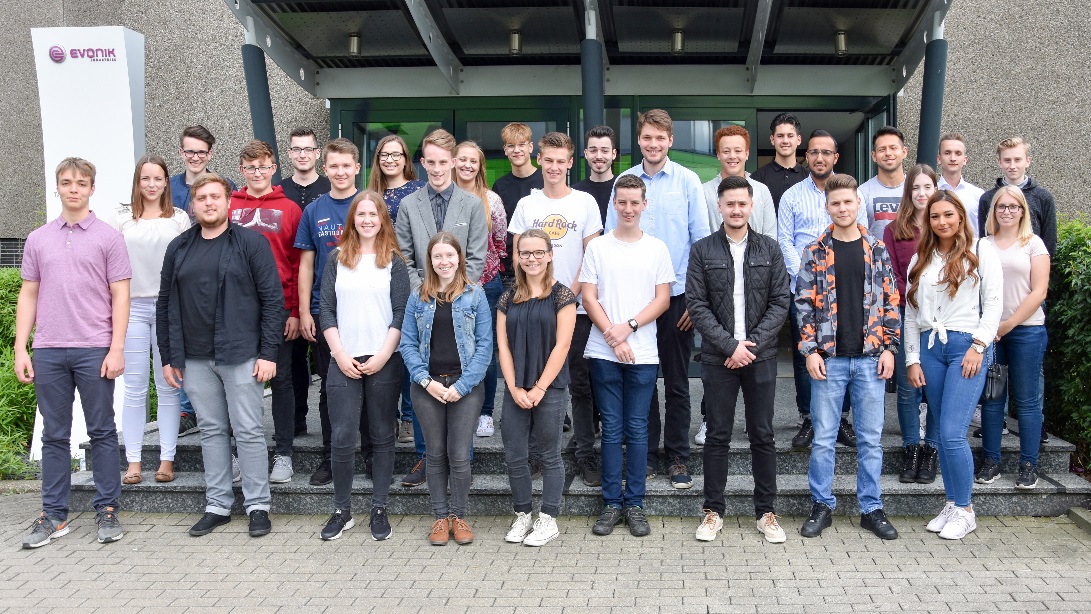 Die künftigen Berufsanfänger bei Evonik in Essen (Foto: Evonik/kr)Über EvonikEvonik ist eines der weltweit führenden Unternehmen der Spezialchemie. Der Fokus auf attraktive Geschäfte der Spezialchemie, kundennahe Innovationskraft und eine vertrauensvolle und ergebnisorientierte Unternehmenskultur stehen im Mittelpunkt der Unternehmensstrategie. Sie sind die Hebel für profitables Wachstum und eine nachhaltige Steigerung des Unternehmenswerts. Evonik ist mit mehr als 36.000 Mitarbeitern in über 100 Ländern der Welt aktiv und profitiert besonders von seiner Kundennähe und seinen führenden Marktpositionen. Im Geschäftsjahr 2017 erwirtschaftete das Unternehmen bei einem Umsatz von 14,4 Mrd. Euro einen Gewinn (bereinigtes EBITDA) von 2,36 Mrd. Euro.Rechtlicher HinweisSoweit wir in dieser Pressemitteilung Prognosen oder Erwartungen äußern oder unsere Aussagen die Zukunft betreffen, können diese Prognosen oder Erwartungen der Aussagen mit bekannten oder unbekannten Risiken und Ungewissheit verbunden sein. Die tatsächlichen Ergebnisse oder Entwicklungen können je nach Veränderung der Rahmenbedingungen abweichen. Weder Evonik Industries AG noch mit ihr verbundene Unternehmen übernehmen eine Verpflichtung, in dieser Mitteilung enthaltene Prognosen, Erwartungen oder Aussagen zu aktualisieren.15. Juni 2018Ansprechpartner Lokalpresse EssenDr. Hans KreulGoldschmidtstraße 10045127 EssenTelefon +49 201 173-2415Telefax +49 201 173-1838hans.kreul@evonik.com